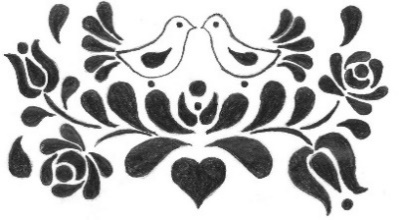 Zsámboki Mini Bölcsőde
Törzsszám:845841
2116 Zsámbok, Szent Erzsébet tér 5.  
Tel. +36-20/532-00-97
E-mail: zsambokiminibolcsode@gmail.comBÖLCSŐDEI JELENTKEZÉSI LAPA gyermek adataiNév: …………………………………………………………………………………………………………………………………………………….Születési hely, idő: ……………………………………………………………………………………………………………………………...TAJ- szám: ……………………………………………………………………………………………………………………………………………Állampolgársága: …………………………………………………………………………………………………………………………………Bejelentett lakóhelye: …………………………………………………………………………………………………………………………Tartózkodási helye (amennyiben a lakcím kártyán szerepel ilyen): …………………………………………………………………………………………………………………………………………………………….Édesanya adataiNév: …………………………………………………………………………………………………………………………………………………….Születési név: ………………………………………………………………………………………………………………………………………Születési hely, idő: ………………………………………………………………………………………………………………………………TAJ száma:…………………………………………………………………………………………………………………………………………..Bejelentett lakóhelye: …………………………………………………………………………………………………………………………Tartózkodási helye: …………………………………………………………………………………………………………………………….Levelezési cím: ……………………………………………………………………………………………………………………………………Telefonszám: ………………………………………………………………………………………………………………………………………E- mail cím: …………………………………………………………………………………………………………………………………………Foglalkozás: ………………………………………………………………………………………………………………………………………..Munkahely neve, címe: ……………………………………………………………………………………………………………………….Munkahely telefonszáma: …………………………………………………………………………………………………………………..Édesapa adataiNév: …………………………………………………………………………………………………………………………………………………….Születési név: ………………………………………………………………………………………………………………………………………Születési hely, idő: ………………………………………………………………………………………………………………………………TAJ száma:…………………………………………………………………………………………………………………………………………..Bejelentett lakóhelye: …………………………………………………………………………………………………………………………Tartózkodási helye: ……………………………………………………………………………………………………………………………..Levelezési cím: …………………………………………………………………………………………………………………………………….Telefonszám: ……………………………………………………………………………………………………………………………………….E- mail cím: ………………………………………………………………………………………………………………………………………….Foglalkozás: …………………………………………………………………………………………………………………………………………Munkahely neve, címe: ……………………………………………………………………………………………………………………….Munkahely telefonszáma: ……………………………………………………………………………………………………………………Házastárs, élettárs adatai (amennyiben nem azonos a fentivel) Név: …………………………………………………………………………………………………………………………………………………….Születési név: ………………………………………………………………………………………………………………………………………Születési hely, idő: ………………………………………………………………………………………………………………………………TAJ száma:…………………………………………………………………………………………………………………………………………..Bejelentett lakóhelye: …………………………………………………………………………………………………………………………Tartózkodási helye: ……………………………………………………………………………………………………………………………..Levelezési cím: …………………………………………………………………………………………………………………………………….Telefonszám: ……………………………………………………………………………………………………………………………………….E-mail cím: …………………………………………………………………………………………………………………………………………..Foglalkozás: …………………………………………………………………………………………………………………………………………Munkahely neve, címe: ……………………………………………………………………………………………………………………….Munkahely telefonszáma: ……………………………………………………………………………………………………………………
Családban eltartott gyermekek száma: 			_____________________________főMikortól kéri gyermeke felvételét? (év, hónap, nap):	 	_______________________________Milyen indokkal kéri gyermeke felvételét? Munkába való visszatérés miatt Nappali rendszerű képzésben veszek részt Gyermekem egyedülállóként nevelem Egyéb ok: __________________________________________________________________________________ __________________________________________________________________________________ Kérjük itt jelezze, hogy kérelme elbírálása során a döntéshozó a fentieken túl mire legyen még kiemelten tekintettel! __________________________________________________________________________________ __________________________________________________________________________________ __________________________________________________________________________________ __________________________________________________________________________________ Szülő, (gondviselő)Részesül-e GYED ellátásban (a megfelelőt kérjük bejelölni):	□ IGEN			□ NEM Amennyiben igen, ki részesül az ellátásban?			 □ Édesanya		□ Édesapa Mellette végez-e kereső tevékenységet?			□ IGEN			□ NEMMunkába állás várható időpontja: ______________________________________________________ Rendelkezem határozattal önkormányzat által kiállított gyermeknek járó kedvezményről, pedagógiai szakszolgálat által kiállított, gyermek fejlődésével kapcsolatos szakértői véleménnyel, gyermekem tartós betegségéről. □ IGEN			□ NEM Kérjük jelölje be, hogy az alábbiak közül milyen határozattal, szakértői véleménnyel rendelkezik (több is jelölhető) rendszeres gyermekvédelmi kedvezmény hátrányos helyzet  halmozottan hátrányos helyzet a gyermek korai fejlesztésben részesül a gyermek sajátos nevelési igényű a gyermek tartós beteg a gyermek egyéni étrendet igényel (táplálékallergia) Büntetőjogi felelősségem tudatában kijelentem, hogy a fenti adatok a valóságnak megfelelnek. Hozzájárulok továbbá ahhoz, hogy Zsámbok Község Önkormányzata az általam közölt adatokat ellenőrizze. Kijelentem, hogy a fenti adatok a valóságnak megfelelnek. Hozzájárulok ahhoz, hogy adataim rögzítésre és kezelésre kerüljenek.
Zsámbok, ___________ év _______________ hó ___________nap 
______________________________________			_______________________________szülő aláírása 								szülő aláírása